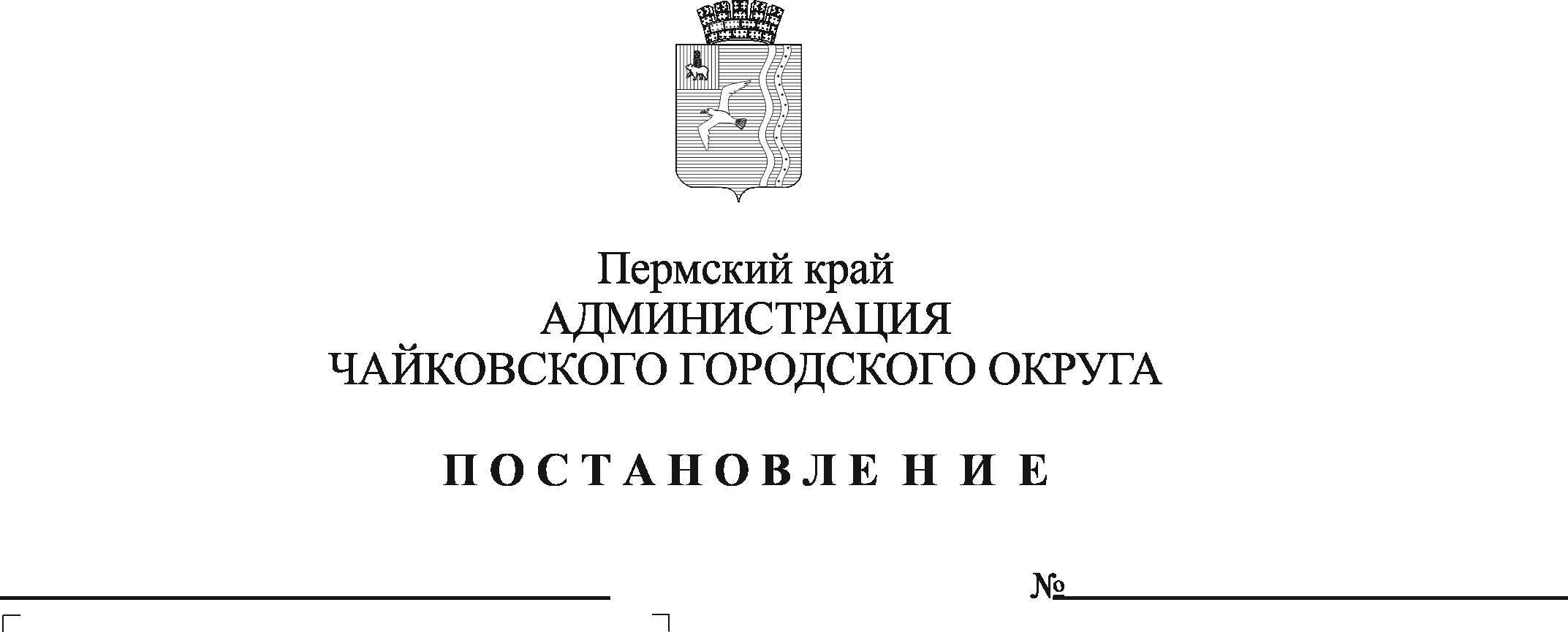 В соответствии с Федеральным законом от 6 октября 2003 г. № 131-ФЗ «Об общих принципах организации местного самоуправления в Российской Федерации», статьей 16 Федерального закона от 22 ноября 1995 г. № 171-ФЗ «О государственном регулировании производства и оборота этилового спирта, алкогольной и спиртосодержащей продукции и об ограничении потребления (распития) алкогольной продукции», постановлением Правительства Пермского края от 10 октября 2011 г. № 755-п «Об установлении дополнительных ограничений условий и мест розничной продажи алкогольной продукции, требований к минимальному размеру оплаченного уставного капитала (уставного фонда)», Уставом Чайковского городского округаПОСТАНОВЛЯЮ:Внести изменения в Перечень организаций и объектов, на прилегающих территориях к которым не допускается розничная продажа алкогольной продукции, утверждённый постановлением администрации города Чайковского от 19 февраля 2019 г. № 246 (в редакции от 19.09.2019 №1559, от 15.06.2021 № 571), изложив его в редакции согласно приложению. Управлению финансов и экономического развития администрации Чайковского городского округа совместно с Управлением строительства и архитектуры администрации Чайковского городского округа внести изменения в графические схемы границ территорий, прилегающих к организациям и объектам, на которых не допускается розничная продажа алкогольной продукции на территории Чайковского городского округа в срок до 30 ноября 2021 г.Опубликовать постановление в муниципальной газете «Огни Камы» и разместить на официальном сайте администрации Чайковского городского округа.Постановление вступает в силу после его официального опубликования.Глава городского округа –глава администрацииЧайковского городского округа                                                   Ю.Г. ВостриковПриложение к постановлению администрации Чайковского городского округа от ______________№_______ПЕРЕЧЕНЬорганизаций и объектов, на прилегающих территориях к которым не допускается розничная продажа алкогольной продукцииНаименование организации или объектаАдрес места нахождения организации или объектаНа территориях, прилегающих к образовательным организациям (в соответствии с пп. 10 п. 2 ст. 16 Федерального Закона от 22.11.1995г. №171-ФЗ)На территориях, прилегающих к образовательным организациям (в соответствии с пп. 10 п. 2 ст. 16 Федерального Закона от 22.11.1995г. №171-ФЗ)ФГБОУ ВО «Чайковская государственная академия физической культуры и спорта»617764, Пермский край, г. Чайковский, ул. Ленина, д.67ФГБОУ ВПО «Пермский национальный исследовательский политехнический университет»617764, Пермский край, г. Чайковский, ул. Ленина, д.73ГБПОУ «Чайковский техникум промышленных технологий и управления»617763, Пермский край, г. Чайковский, ул. Вокзальная, д.11ГБПОУ «Чайковский техникум промышленных технологий и управления»617766, Пермский край, г. Чайковский, ул. Речная, д.2аГБПОУ «Чайковский техникум промышленных технологий и управления»617766, Пермский край, г. Чайковский, ул. Декабристов, д.21ГБПОБУ «Чайковский медицинский колледж»617763, Пермский край, г. Чайковский, ул. Мира, д.2АГБПОУ «Чайковский индустриальный колледж»617764, Пермский край, Чайковский,    ул. Ленина, д.75ГБПОУ «Чайковское музыкальное училище»617764, Пермский край, г. Чайковский, ул. Ленина, д.63На территориях, прилегающих к организациям, осуществляющим обучение несовершеннолетних (в соответствии с пп. 10 п. 2 ст. 16 Федерального Закона от 22.11.1995г. №171-ФЗ)На территориях, прилегающих к организациям, осуществляющим обучение несовершеннолетних (в соответствии с пп. 10 п. 2 ст. 16 Федерального Закона от 22.11.1995г. №171-ФЗ)МБУ ДО «Чайковская детская школа искусств № 1»617764, Пермский край, г. Чайковский, ул. Ленина, д.56/1МБУ ДО «Чайковская детская школа искусств № 1»617760, Пермский край, г. Чайковский, ул. Горького, д.20МБУ ДО «Чайковская детская школа искусств № 2»617762, Пермский край, г. Чайковский, ул. Камская улица, д. 3МБУ ДО «Чайковская детская школа искусств № 2»617765, Пермский край, г. Чайковский, ул. Проспект Победы, д.16МБУ ДО «Чайковская детская школа искусств № 2»617762, Пермский край, г. Чайковский, ул. Декабристов, д.21/2МБУ ДО «Чайковская детская школа искусств № 3»617750,  Пермский край, г. Чайковский, с. Фоки, ул. Ленина, д.18 аМБУ ДО «Чайковская детская школа искусств № 3»617750,  Пермский край, г. Чайковский, с. Фоки, ул. Ленина, д.18 вМБУ ДО «Чайковская детская школа искусств № 3»617759, Пермский край, г. Чайковский,  с. Б.Букор, ул. Победы, д.10МБУ ДО «Чайковская детская школа искусств № 3»617763,  Пермский край, п. Марковский, д.34МБУ ДО «Чайковская детская школа искусств № 3»617763, Пермский край, пос. Прикамский, ул. Солнечная, д.3МБОУ «Средняя общеобразовательная школа №1»617762, Пермский край, г. Чайковский, ул. Советская, д.8/1МБОУ «Средняя общеобразовательная школа №1»617747, Пермский край, г. Чайковский,  д. Ваньки, ул. Молодежная, д.10МБОУ «Средняя общеобразовательная школа №1»617747, Пермский край, г. Чайковский,  д. Ваньки, ул. Молодежная, д.14АМБОУ «Средняя общеобразовательная школа №1»617745, Пермский край, г. Чайковский,  с. Вассята, ул. Советская, д.5МБОУ «Средняя общеобразовательная школа №1»617745, Пермский край, г. Чайковский,  с. Вассята, ул. Молодежная, д.8МАОУ «Средняя общеобразовательная  школа № 2617762, Пермский край, г. Чайковский, ул. Советская, д.51МАОУ «Средняя общеобразовательная  школа № 2617762, Пермский край, г. Чайковский, ул. Азина, д.1/1МАОУ «Средняя общеобразовательная  школа № 2617762, Пермский край, г. Чайковский, ул. Азина, д.1МАОУ «Средняя общеобразовательная  школа № 2617762, Пермский край, г. Чайковский, ул. Алексея Кирьянова, д.1МАОУ «Средняя общеобразовательная  школа № 4»617760, Пермский край, г. Чайковский, ул. Карла Маркса, д.16/1МБОУ «Специальная (коррекционная) общеобразовательная школа-интернат для учащихся, воспитанников с ограниченными возможностями здоровья Чайковского городского округа»617750, Пермский край, г. Чайковский,  с. Фоки, ул. Ленина, д.37МБОУ «Специальная (коррекционная) общеобразовательная школа-интернат для учащихся, воспитанников с ограниченными возможностями здоровья Чайковского городского округа»617760, Пермский край, г. Чайковский, ул. Приморский бульвар, д.24МБОУ «Средняя общеобразовательная школа № 7»617764, Пермский край,г. Чайковский, ул. Проспект Победы, д.2МБОУ «Средняя общеобразовательная школа № 7»617759, Пермский край, г. Чайковский,  с. Б. Букор, ул. Юбилейная, д.7МБОУ «Средняя общеобразовательная школа № 7»617759, Пермский край, г. Чайковский,  с. Б. Букор, ул. Победы, д.11МБОУ «Средняя общеобразовательная школа № 7»617757, Пермский край, г. Чайковский,  с. Уральское, ул. Школьная, д.5МБОУ «Средняя общеобразовательная школа № 7»617757, Пермский край, г. Чайковский,  с. Уральское, ул. Школьная, д.6аМБОУ «Средняя общеобразовательная школа № 8»617766, Пермский край, г. Чайковский,  ул. Бульвар Текстильщиков, д.6МБОУ «Средняя общеобразовательная школа № 8»617766, Пермский край, г. Чайковский, ул. Зеленая, д.4/4МАОУ «Гимназия с углубленным изучением иностранных языков» 617760, Пермский край, г. Чайковский, ул. Кабалевского, д.32МАОУ «Гимназия с углубленным изучением иностранных языков» 617760, Пермский край, г. Чайковский, ул. Кабалевского, д. 35АМАОУ «Средняя общеобразовательная школа № 10»617763, Пермский край, г. Чайковский, ул. Мира, д.30МАОУ «Средняя общеобразовательная школа № 10»617763, Пермский край, г. Чайковский, ул. Карла Маркса, д.30аМБОУ «Средняя общеобразовательная школа №11»617760, Пермский край, г. Чайковский, ул. Вокзальная, д.51аМБОУ «Основная общеобразовательная школа № 12», МБОУ ООШ № 12617762, Пермский край, г. Чайковский, ул. Советская, д.2аМБОУ «Основная общеобразовательная школа № 12», МБОУ ООШ № 12617755, Пермский край, г. Чайковский,  п. Буренка, ул. Клубная, д.10МБОУ «Основная общеобразовательная школа № 12», МБОУ ООШ № 12617755, Пермский край, г. Чайковский,  п. Буренка, ул. Центральная, д.12МБОУ «Основная общеобразовательная школа № 12», МБОУ ООШ № 12617754, Пермский край, г. Чайковский,  с. Зипуново, ул. Зеленая, д.3МБОУ «Специальное учебно-воспитательное учреждение – основная общеобразовательная школа открытого типа» 617762, Пермский край, г. Чайковский, ул. Кочетова, д.6  МБОУ «Марковская средняя общеобразовательная школа»617748, Пермский край, г. Чайковский,  п. Марковский, д.34МБОУ «Марковская средняя общеобразовательная школа»617748, Пермский край, г. Чайковский,  п. Марковский, д.51МБОУ «Средняя общеобразовательная школа п. Прикамский»617742, Пермский край, г. Чайковский,  п. Прикамский, ул. Солнечная, д.3МБОУ «Средняя общеобразовательная школа п. Прикамский»617742, Пермский край,г. Чайковский,   п. Прикамский, ул. Солнечная, д.5МБОУ «Средняя общеобразовательная школа п. Прикамский»617742, Пермский край, г. Чайковский,  с. Кемуль, ул. Комсомольская, д.12МБОУ «Средняя общеобразовательная школа п. Прикамский»617753, Пермский край, г. Чайковский,  с. Альняш, ул. Ленина, д.62МБОУ «Средняя общеобразовательная школа п. Прикамский»617753, Пермский край, г. Чайковский,  с. Альняш, ул. Ленина, д.94МБОУ «Средняя общеобразовательная школа п. Прикамский»617751, Пермский край, г. Чайковский,  с. Сосново, ул. Школьная, д.33МБОУ «Средняя общеобразовательная школа п. Прикамский»617751, Пермский край, г. Чайковский,  с. Сосново, ул. Школьная, д.36МБОУ «Фокинская средняя общеобразовательная  школа»617750, Пермский край, г. Чайковский,  с. Фоки, ул. Ленина, д.18МБОУ «Фокинская средняя общеобразовательная  школа»617750, Пермский край, г. Чайковский,  с. Фоки, ул. Школьная, д.7МБОУ «Фокинская средняя общеобразовательная  школа»617750, Пермский край, г. Чайковский,  д. Чумна, ул. Уральская, д.22МБОУ «Фокинская средняя общеобразовательная  школа»617750, Пермский край, г. Чайковский,  с. Фоки, ул. Кирова, д.55МБОУ «Фокинская средняя общеобразовательная  школа»617750, Пермский край, г. Чайковский,  с. Фоки, ул. Ленина, д.48МАДОУ Детский сад № 1 «Журавушка»617764, Пермский край, г. Чайковский, ул. Сосновая, д.21МАДОУ Детский сад № 1 «Журавушка»617765, Пермский край, г. Чайковский,  ул. Проспект Победы, д.8МБДОУ Детский сад № 4 «Березка»617760, Пермский край, г. Чайковский, ул. Мира, д.9а   МБДОУ Детский сад № 4 «Березка»617763, Пермский край, г. Чайковский, ул. Вокзальная, д.31МБДОУ Детский сад № 4 «Березка»617762, Пермский край, г. Чайковский, ул. Приморский бульвар, д.23аМБДОУ Детский сад № 14 «Колокольчик»617760, Пермский край,  г. Чайковский, ул. Карла Маркса, д.14аМБДОУ Детский сад № 14 «Колокольчик»617760, Пермский край, г.Чайковский, ул. Карла Маркса, д.14МБДОУ Детский сад № 14 «Колокольчик»617763, Пермский край,  г. Чайковский, ул. Приморский бульвар, д.22аМБДОУ Детский сад № 17 «Ромашка»617760, Пермский край, г. Чайковский, ул. Ленина, д.49аМБДОУ Детский сад № 17 «Ромашка»617760, Пермский край, г. Чайковский, ул. Кабалевского, д.36аМБДОУ Детский сад № 17 «Ромашка»617764, Пермский край, г. Чайковский, ул. Вокзальная, д.61аМАДОУ Центр развития ребёнка – детский сад № 24 «Улыбка»617764, Пермский край, г. Чайковский, ул. Ленина, д.40аМАДОУ Центр развития ребёнка – детский сад № 24 «Улыбка»617764, Пермский край, г. Чайковский, ул. Горького, д.9МАДОУ Детский сад № 27 «Чебурашка»617763, Пермский край, г. Чайковский, ул. Вокзальная, д.5/1МАДОУ Детский сад № 27 «Чебурашка»617760, Пермский край, г. Чайковский, ул. Мира, д.1МАДОУ Детский сад № 27 «Чебурашка»617760, Пермский край, г. Чайковский, ул. Мира, д.18МАДОУ Детский сад № 27 «Чебурашка»617763, Пермский край, г. Чайковский, ул. Вокзальная, д.17МАДОУ Детский сад № 28 «Лесная сказка»617764, Пермский край, г. Чайковский, ул. Ленина, д.52/1МАДОУ Детский сад № 28 «Лесная сказка»617764, Пермский край, г. Чайковский, ул. Вокзальная, д.41/1МАДОУ Детский сад №31 «Гусельки»617762, Пермский край, г. Чайковский, ул. Шлюзовая, д.5/1МАДОУ Детский сад №31 «Гусельки»617762, Пермский край, г. Чайковский, ул. Шлюзовая, д.6МАДОУ Детский сад №31 «Гусельки»617762, Пермский край, г. Чайковский, ул. Камская, д.5/1 МБДОУ Детский сад № 34 «Лукоморье»617766, Пермский край, г. Чайковский, ул. Декабристов, д.14/1МБДОУ Детский сад № 34 «Лукоморье»617766, Пермский край, г. Чайковский, ул. Декабристов, д.10МБДОУ Детский сад № 34 «Лукоморье»617766, Пермский край, г. Чайковский, ул. Декабристов, д.7/2МБДОУ Детский сад № 34 «Лукоморье»617766, Пермский край, г. Чайковский, ул. Бульвар Текстильщиков, д.23МБДОУ Детский сад № 36 «Звоночек»617762, Пермский край, г. Чайковский, ул. Советская, д.20/1МБДОУ Детский сад № 36 «Звоночек»617762, Пермский край, г. Чайковский, ул. Гагарина, д.24МБДОУ Детский сад № 36 «Звоночек»617762, Пермский край, г. Чайковский, ул. Советская, д.7На территориях, прилегающих к организациям, осуществляющим медицинскую деятельность (в соответствии с пп. 10 п. 2 ст. 16 Федерального Закона от 22.11.1995г. №171-ФЗ)На территориях, прилегающих к организациям, осуществляющим медицинскую деятельность (в соответствии с пп. 10 п. 2 ст. 16 Федерального Закона от 22.11.1995г. №171-ФЗ)Отделение переливания крови617760, Пермский край, г. Чайковский, ул. Мира, д.49Инфекционное отделение617760. Пермский край, г. Чайковский, ул. Мира, д.45, корп. 3Кожно-венерологическое отделение617760, Пермский край, г. Чайковский, ул. Ленина, д.34Государственное бюджетное учреждение здравоохранения Пермского края «Чайковская центральная городская больница»617760. Пермский край, г. Чайковский, ул. Ленина, 34/2Роддом,  женская консультация617760, Пермский край, г. Чайковский, ул. Ленина, д.34/3Отделение восстановительного лечения617760, Пермский край, г. Чайковский, ул. Ленина, д.36/1Станция скорой медицинской помощи617760, Пермский край, г. Чайковский, ул. Мира, д.4аПоликлиническое отделение № 1617760, Пермский край, г. Чайковский, ул. Ленина д.34/1Поликлиническое отделение № 2617762, Пермский край, г. Чайковский, ул. Советская, д.20Филиал поликлинического отделения № 2617761,Пермский край, г. Чайковский, ул. Юбилейная, д.6/1Поликлиническое отделение № 3617766, Пермский край, г. Чайковский, ул. Декабристов, д.28Поликлиническое отделение № 4617760, Пермский край, г. Чайковский, ул. Проспект Победы,  д.22Поликлиническое отделение № 5617763, Пермский край, г. Чайковский, ул. ул.Вокзальная, д.1/2Поликлиническое отделение п. Прикамский617742, Пермский край, г. Чайковский,  п. Прикамский, ул. Солнечная, д.1Поликлиническое отделение пгт. Марковский617748, Пермский край, г. Чайковский, пгт. Марковский, д.59Поликлиническое отделение с. Альняш617753, Пермский край, г. Чайковский  с. Альняш, ул. Ленина, д.94Поликлиническое отделение с. Фоки617750, Пермский край, г. Чайковский, село Фоки, ул. Кирова, д.124ФАП с. Кемуль617742, Пермский край,  г. Чайковский, с. Кемуль, ул. Комсомольская, д.11Большебукорский ФАП617759, Пермский край, г. Чайковский,  с. Большой Букор, ул. Победы, д.7Гаревской ФАП617750. Пермский край, г. Чайковский,  д. Гаревая, ул. Октябрьская, д.7Дедушкинский ФАП617751, Пермский край, г. Чайковский,  д. Дедушкино,ул. 40 лет Победы, д.29Вассятовский ФАП617745, Пермский край, г. Чайковский,  с. Вассята, ул. Молодежная, д.6Зипуновский ФАП617745, Пермский край, г. Чайковский,  с. Зипуново, ул. Зеленая, д.9Лукинский ФАП617750, Пермский край, г. Чайковский,  с. Фоки,ул. Кирова, д.2Жигалковский ФАП617760, Пермский край, г. Чайковский,  д. Жигалки, ул. Центральная, д.29Степановский ФАП617747, Пермский край, г. Чайковский,  д. Степаново, ул. Центральная, д.23Большебукорский ФАП617759, Пермский край,г. Чайковский, с. Большой Букор, ул. Победы, д.12Маракушинский ФАП617751, Пермский край, г. Чайковский,  Маракуши, ул. Новая, д.12Сосновский ФАП617751, Пермский край, г. Чайковский, с. Сосново, ул. Советская, д.32Чумнинский ФАП617750, Пермский край, г. Чайковский, д. Чумна, ул. Звездная, д.14Кирилловский ФАП617753, Пермский край, г. Чайковский, д. Кирилловка, д.26аРоманятовский ФАП617753, Пермский край, г. Чайковский, д. Романята, д.42аУральский ФАП617757, Пермский край, г. Чайковский, с. Уральское, ул. Нефтяников, д.3Уральский ФАП617757, Пермский край, г. Чайковский, с. Уральское, ул. Школьная д.6б Ваньковский ФАП617747, Пермский край, г. Чайковский, с. Ваньки, ул. Центральная, д.29ФАП Завод Михайловский617760, Пермский край, г. Чайковский, д. Завод Михайловский, ул. Пролетарская, д.40Буренковский ФАППермский край, г. Чайковский, п. Буренка, ул. Центральная, д.18ФАП пос. Засечный617744, Пермский край, г. Чайковский, п. Засечный, ул. Мира, д.26ФАП с. Ольховка617742, Пермский край, г. Чайковский, с. Ольховка, ул. Советская, д.38ФАП с. Кемуль617742, Пермский край, г. Чайковский, с. Кемуль, ул. Комсомольская, д.11ФАП д. Харнавы17742, Пермский край, г. Чайковский д. Харнавы, ул. Труда, д.4ГБУЗ ПК «Чайковская детская городская больница»617760 Пермский край, г. Чайковский, ул. Мира, д.45, кор. 2ГБУЗ ПК филиал детская поликлиника № 2617760 Пермский край, г. Чайковский, ул. Строительная, д.4ГБУЗ ПК филиал детская поликлиника № 3617760 Пермский край, г. Чайковский, ул. Декабристов, д.5ГБУЗ ПК филиал детская поликлиника № 4617760 Пермский край, г. Чайковский, ул. Проспект Победы, д.10ГБУЗ ПК филиал детская поликлиника №5617748, Пермский край, г. Чайковский, пгт. Марковский, д.59ГБУЗОТ Чайковский центр медицинской профилактики «Центр здоровья»617760 Пермский край, г. Чайковский, ул. Мира, д.49ГБУЗ ПК Чайковский филиал краевой физиопульмонологический медицинский центр617760 Пермский край, г. Чайковский, ул. Речная, д.2бГБУЗ ПК Краевая психиатрическая больница №6617760 Пермский край, г. Чайковский, ул. Вокзальная, д.65ГБУЗ Больничный комплекс Энергия краевой психиатрической больницы №6617748, Пермский край, г. Чайковский, пгт. Марковский, д.59ООО «МедЛабЭкспресс»617760 Пермский край, г. Чайковский, ул. Приморский бульвар, д.29ООО «Лаборатория Гемотест»617760 Пермский край, г. Чайковский, ул. Приморский бульвар, д.32/1ООО «КардиоПлюс»617760 Пермский край, г. Чайковский, ул. Приморский бульвар, д.32/1ООО «Гармония – Мед»617760 Пермский край, г. Чайковский, ул. Мира, д.50 ООО «Эликсир – Д»617760 Пермский край, г. Чайковский, ул. Мира, д.27ООО «Инвитро»617760 Пермский край, г. Чайковский, ул. Карла Маркса, д.19ООО «Личный доктор»617760 Пермский край, г. Чайковский, ул. Вокзальная, д.7/3ООО «Оффицина»617760 Пермский край, г. Чайковский, ул. Карла Маркса, д.22ГБУЗ ПК Чайковская стоматологическая поликлиника617760 Пермский край, г. Чайковский, ул. Ленина, д.36/1ГБУЗ ПК Чайковская стоматологическая поликлиника617760 Пермский край, г. Чайковский,  ул. Уральских танкистов, д.12ГБУЗ ПК Чайковская стоматологическая поликлиника617760 Пермский край,  г. Чайковский,  ул. Гагарина, д.32Стоматологическая клиника Albadent Гребенщикова Ольга Германовна617760 Пермский край, г. Чайковский, ул. Вокзальная, д.19Стоматологический кабинет «Альмадент» Кузнецова Марина Владимировна617760 Пермский край, г. Чайковский, ул. Карла Маркса, д.42Стоматологический кабинет «Витадент» Максимов Сергей Иванович617760 Пермский край, г. Чайковский, ул. Азина, д.3/1Стоматологический кабинет «Дента люкс»Кузнецов Сергей Александрович617760 Пермский край,  г. Чайковский, ул. Советская, д.6Стоматологический кабинет «Дентал сити»Париенко Светлана Васильевна617760 Пермский край, г. Чайковский, ул. Ленина, д.15Стоматологический кабинет «Зубик»617760 Пермский край, г. Чайковский, ул. Приморский бульвар, д.32/1, офис 101Стоматологический кабинет «Камадент»617760 Пермский край, г. Чайковский, ул. Проспект Победы, д.16Стоматологический кабинет «Стомадент»617760 Пермский край, г. Чайковский, ул. Ленина, д.61/1, офис 30Стоматологический кабинет «Стоматолог и я»Болдырева Ирина Андреевна617760 Пермский край, г. Чайковский, ул. Вокзальная, д.27Стоматологический кабинетФазлиахметов Рафис Фаизович617760 Пермский край, г. Чайковский, ул. Приморский бульвар, д.34Стоматологический кабинетДышлова Лидия Николаевна617760 Пермский край, г. Чайковский, ул. Карла Маркса, д.19Стоматологический кабинетКощеева Вера Петровна617760 Пермский край, г. Чайковский, ул. Горького, д.10ООО «Стомалит»617760 Пермский край, г. Чайковский, ул. Вокзальная, д.7/3Стоматологический кабинетШевченко Людмила Михайловна617760 Пермский край, г. Чайковский, ул. Карла Маркса, д.19Стоматологический кабинет«Стоматология для всех»Цаплина Тамара Егоровна617760 Пермский край, г. Чайковский, ул. Декабристов, д.1бСтоматологический кабинетИльиных Илья Владиславович617760 Пермский край, г. Чайковский, ул. Горького, д.20Стоматологический кабинет«Дентамед»Рожин Сергей Станиславович617760 Пермский край, г. Чайковский, ул. Ленина, д.70Стоматологический кабинет «Зубик»617760 Пермский край, г. Чайковский, ул. Советская, д.22Стоматологический кабинет «Стомалит»617760 Пермский край, г. Чайковский, ул. Советская, д.4Стоматологический кабинетРязанова Любовь Николаевна617760 Пермский край, г. Чайковский, ул. Мира, д.2аСтоматологический кабинетГребенщикова Анастасия Николаевна617760 Пермский край, г. Чайковский, ул. Декабристов, д.7Санаторий-профилакторий «Камские – зори»617760, Пермский край, г. Чайковский, ул. Ленина, д. 63/1Санаторий-профилакторий «Чайка»617760, Пермский край, г. Чайковский, ул. Ленина, д. 61Санаторий-профилакторий «Изумруд»617760, Пермский край, г. Чайковский, ул. Кабалевского, д. 41На территориях, прилегающих к спортивным сооружениям(в соответствии с пп. 10 п. 2 ст. 16 Федерального Закона от 22.11.1995г. №171-ФЗ)На территориях, прилегающих к спортивным сооружениям(в соответствии с пп. 10 п. 2 ст. 16 Федерального Закона от 22.11.1995г. №171-ФЗ)МБУ СК «Альянс»617760, Пермский край, г. Чайковский, ул. Лунина, д.6МБУ СК «Дзюдо и Самбо»61760, Пермский край, г. Чайковский, ул. Ленина, д.63/2МБУ СК «Дзюдо и Самбо»617762, Пермский край, г. Чайковский, ул. Азина, д.23/2МБУ СК «Дзюдо и Самбо»617762, Пермский край, г. Чайковский, ул. Советская, д.52МБУ СК «Мастер»617763, Пермский край, г. Чайковский, ул. Вокзальная, д.1/5МАУ «СШ г. Чайковского»617763, Пермский край, г. Чайковский, ул. Вокзальная, д.5/2МАУ «СК « Темп»617765, Пермский край, г. Чайковский, ул. Проспект Победы, д.2аМБУ «Стадион «Центральный»617760, Пермский край, г. Чайковский, ул. Кабалевского, д.21/1МБУ «СОЦ «Фортуна»617762, Пермский край,  г. Чайковский, ул. Советская, д.1/13 к. 20МБУ «СОЦ «Фортуна»617765, Пермский край,  г. Чайковский, ул. Проспект Победы, д.12/1КСЦ - филиал ООО «Газпром трансгаз Чайковский»617762, Пермский край, г. Чайковский, ул. Советская, д.49СК ЧГИФК «Буревестник»617760, Пермский край, г. Чайковский, ул. Кабалевского, д. 27/1ФОК «Импульс»617762, Пермский край, г. Чайковский, ул. Советская, д.2бФОК «Олимп Чайковский»617761, Пермский край, г. Чайковский, ул. Бажова, д.21ФЦПЗВС «Снежинка» имени А.А. Данилова617742, Пермский край, г. Чайковский, п. Прикамский, ул. Пионерская, д.48На территориях, прилегающих к студенческим общежитиям (в соответствии с подпунктом 2.2 постановления Правительства Пермского края от 10.10.2011 № 755-п)На территориях, прилегающих к студенческим общежитиям (в соответствии с подпунктом 2.2 постановления Правительства Пермского края от 10.10.2011 № 755-п)Общежитие ГБПОУ «Чайковский индустриальный колледж»617760, Пермский край, г. Чайковский ул. Ленина, д.77Общежитие ФГБОУ ВО«Чайковская государственная академия физической культуры и спорта» 617760, Пермский край, г. Чайковский, ул. Ленина, д.65Общежитие ГБПОУ «Чайковский медицинский колледж»617760, Пермский край, г. Чайковский, ул. Мира, д.2Общежитие ГБПОУ «Чайковский техникум промышленных технологий и управления»617760, Пермский край, ул. Приморский бульвар, д.40Общежитие ГБПОУ «Чайковский техникум промышленных технологий и управления»617760, Пермский край, г. Чайковский, ул. Речная, д.2,аОбщежитие ГБПОУ «Чайковский техникум промышленных технологий и управления»617760, Пермский край, г. Чайковский, ул. Декабристов, д.17На территориях, прилегающих к организациям социального обслуживания граждан пожилого возраста и инвалидов(в соответствии с подпунктом 2.4 постановления Правительства Пермского края от 10.10.2011 № 755-п)На территориях, прилегающих к организациям социального обслуживания граждан пожилого возраста и инвалидов(в соответствии с подпунктом 2.4 постановления Правительства Пермского края от 10.10.2011 № 755-п)Центральный филиал ГБУ ПК «Чайковский дом – интернат для престарелых и инвалидов»617766, Пермский край, г. Чайковский, ул. Декабристов, д.5аМарковский геронтопсихиатрический центр - филиал ГБУ ПК «Чайковский дом – интернат для престарелых и инвалидов»617748, Пермский край, г. Чайковский, п. Марковский, д.59ГКУ СО ПК «Центр помощи детям, оставшимся без попечения родителей города Чайковского».617760, Пермский край, г. Чайковский, ул. Ленина, д.8аКГАУ СОН «Реабилитационный центр для детей и подростков с ограниченными возможностями»617760, Пермский край, г. Чайковский, ул. Мира, д.37аГАУ ДО ПК «Центр психолого-педагогического и медико-социального сопровождения» отделение по г. Чайковский617760, Пермский край, г. Чайковский, ул. Мира, д.26На территориях, прилегающих к монастырским, храмовым и (или) иным культовым комплексам(в соответствии с подпунктом 2.5 постановления Правительства Пермского края от 10.10.2011 № 755-п)На территориях, прилегающих к монастырским, храмовым и (или) иным культовым комплексам(в соответствии с подпунктом 2.5 постановления Правительства Пермского края от 10.10.2011 № 755-п)Местная религиозная организация Церковь христиан веры евангельской «Дом Отца» 617766, Пермский край, г. Чайковский, ул. Васильковая, д.10Местная религиозная организация православный приход храма во имя святого великомученика Георгия Победоносца г. Чайковский Пермского края Пермской Епархии Русской Православной Церкви (Московский Патриархат)614016, Пермский край, г. Чайковский, ул. Шоссе Космонавтов, д.1Местная религиозная организация православный Приход храма во имя святителя Николая, архиепископа Мир Ликийских, чудотворца г.Чайковский Пермского края Пермской Епархии Русской Православной Церкви (Московский Патриархат)617762, Пермский край, г. Чайковский, ул. Гагарина, д.152Местная религиозная организация православный Приход храма в честь Успения Пресвятой Богородицы г. Чайковский Пермского края Пермской Епархии Русской Православной Церкви (Московский Патриархат)617760, Пермский край, г. Чайковский, ул. Энтузиастов, д.6Местная религиозная организация православный Приход храма в честь Рождества Пресвятой Богородицы с. Фоки Чайковского район Пермского края Пермской Епархии Русской Православной Церкви (Московский Патриархат)617760, Пермский край, г. Чайковский, с. Фоки, Переулок Зеленый, д.7Местная религиозная организация православный Приход храма в честь Покрова Пресвятой Богородицы с.Альняш Чайковского района Пермского края Пермской Епархии Русской Православной Церкви (Московский Патриархат)617753, Пермский край, г. Чайковский, с. Альняш, Переулок Юбилейный, д.13Религиозная организация - Крестовоздвиженская Старообрядческая община г. Чайковского Пермской области Русской Православной Старообрядческой Церкви617763, Пермский край, г. Чайковский, ул. Вокзальная, д.29Местная религиозная организация православный Приход храма во имя преподобного Сергия Радонежского в п.Марковский Чайковского района Пермского края Пермской Епархии Русской Православной Церкви (Московский Патриархат)617748, Пермский край, г. Чайковский, д. Марково, ул. Центральная, д.44,аМестная религиозная организация Церковь Христиан-Адвентистов Седьмого Дня 617766, Пермский край, г. Чайковский, ул. Васильковая, д.9Местная религиозная организация Христианская Пресвитерианская Церковь «Пробуждение» 617742, Пермский край, г. Чайковский, с. Ольховка, ул. Новая, д.7Местная религиозная организация Церковь христиан веры евангельской «Новый завет» 617766, Пермский край, г. Чайковский, ул. Декабристов, д.23, корп. а, пом.31Местная религиозная организация православный Приход храма в честь Святой Троицы г. Чайковский Пермского края Пермской Епархии Русской Православной Церкви (Московский Патриархат)617760, Пермский край, г. Чайковский, ул. Вокзальная, д.12 Религиозная организация - Церковь Христиан - Баптистов г. Чайковский617761, Пермский край, г. Чайковский, ул. Завьялова, д.55Религиозная организация «Церковь Иисуса Христа» г. Чайковского Христиан Веры Евангельской (Пятидесятников)617762, Пермский край, г. Чайковский, ул. Промышленная, 4-38Местная религиозная организация – «Мусульманская религиозная община г. Чайковский в составе Регионального Духовного Управления мусульман Пермской области (Пермского Муфтията)»617761, Пермский край, г. Чайковский, ул. Есенина, д.30На территориях, прилегающих к Федеральной службе исполнения наказаний(в соответствии с подпунктом 2.7 постановления Правительства Пермского края от 10.10.2011 № 755-п)На территориях, прилегающих к Федеральной службе исполнения наказаний(в соответствии с подпунктом 2.7 постановления Правительства Пермского края от 10.10.2011 № 755-п)Уголовно-исполнительная инспекция ГУФСИН России по Пермскому краю, филиал по городу Чайковскому617762, Пермский край, г. Чайковский, ул. Промышленная, д.10